Алюминиевые пороги для напольных покрытийАлюминПро
конт. тел.:   8 (909) 969-98-18 – Милюков Юрий Александрович        8 (495) 782-53-04 – СкладWeb - сайт: www.alumin-pro.ruЦены указаны в рублях, с учетом НДС, за 1 шт. (2,7м)Алюминиевые пороги для напольных покрытийАлюминПро
конт. тел.:   8 (909) 969-98-18 – Милюков Юрий Александрович        8 (495) 782-53-04 – СкладWeb - сайт: www.alumin-pro.ruЦены указаны в рублях, с учетом НДС, за 1 шт. (2,7м)Алюминиевые пороги для напольных покрытийАлюминПро
конт. тел.:   8 (909) 969-98-18 – Милюков Юрий Александрович        8 (495) 782-53-04 – СкладWeb - сайт: www.alumin-pro.ruЦены указаны в рублях, с учетом НДС, за 1 шт. (2,7м)Алюминиевые пороги для напольных покрытийАлюминПро
конт. тел.:   8 (909) 969-98-18 – Милюков Юрий Александрович        8 (495) 782-53-04 – СкладWeb - сайт: www.alumin-pro.ruЦены указаны в рублях, с учетом НДС, за 1 шт. (2,7м)Алюминиевые пороги для напольных покрытийАлюминПро
конт. тел.:   8 (909) 969-98-18 – Милюков Юрий Александрович        8 (495) 782-53-04 – СкладWeb - сайт: www.alumin-pro.ruЦены указаны в рублях, с учетом НДС, за 1 шт. (2,7м)Алюминиевые пороги для напольных покрытийАлюминПро
конт. тел.:   8 (909) 969-98-18 – Милюков Юрий Александрович        8 (495) 782-53-04 – СкладWeb - сайт: www.alumin-pro.ruНаим.ФотографияРазмерыЦенаАлюминиевый порог А8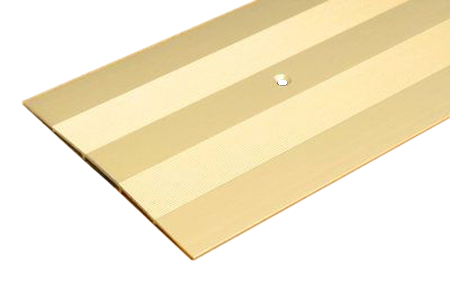 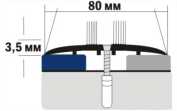 Сырой – 420 руб.Серебро - 627 руб.Золото - 627 руб.Бронза - 627 руб.Декор – 627 руб.Алюминиевый порог А10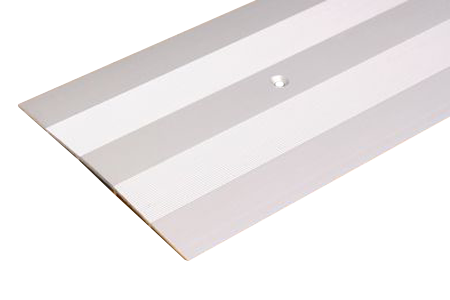 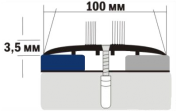 Сырой – 451 руб.Серебро - 690 руб.Золото - 690 руб.Бронза - 690 руб.Алюминиевый порог Д7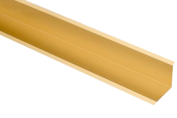 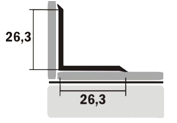 Сырой – 220 руб.Серебро - 352 руб.Золото - 352 руб.Бронза - 352 руб.Алюминиевый порог Д14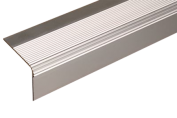 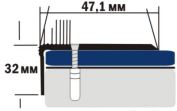 Сырой – 374 руб.Серебро - 640 руб.Золото – 640 руб.Бронза - 640 руб.Алюминиевый порог Д15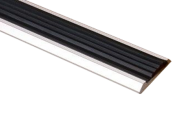 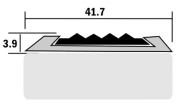 Сырой - 409 руб.Серебро - 550 руб.Золото - 550 руб.Бронза - 550 руб.Алюминиевый порог ДП1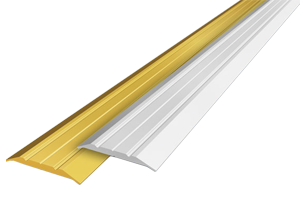 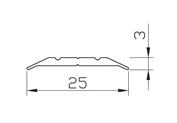 Сырой - 121 руб.Серебро - 176 руб.Золото - 176 руб.Бронза - 176 руб.Декор - 231 руб.Алюминиевый порог ДП2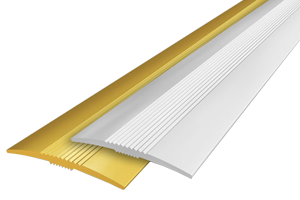 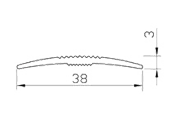 Сырой - 176 руб.Серебро - 264 руб.Золото - 264 руб.Бронза - 264 руб.Декор - 286 руб.Наим.ФотографияРазмерыЦенаАлюминиевый порог ДП3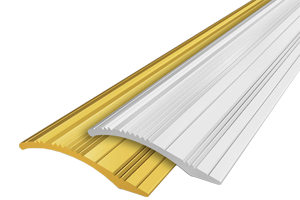 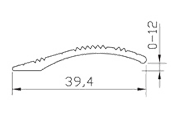 Сырой - 244 руб.Серебро - 376 руб.Золото - 376 руб.Бронза - 376 руб.Декор - 415 руб.Алюминиевый порог ДП4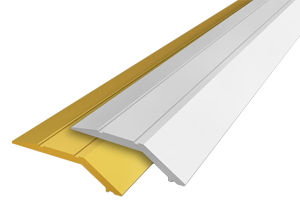 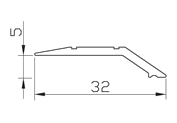 Сырой - 187 руб.Серебро - 287 руб.Золото - 287 руб.Бронза - 287 руб.Декор - 352 руб.Алюминиевый порог ДП5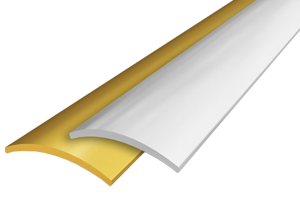 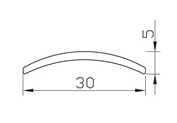 Сырой - 132 руб.Серебро - 204 руб.Золото - 204 руб.Бронза - 204 руб.Декор - 249 руб.Алюминиевый порог ДП6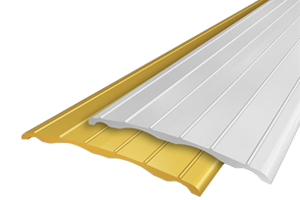 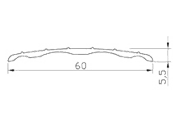 Сырой – 323 руб.Серебро - 501 руб.Золото - 501 руб.Бронза - 501 руб.Декор - 501 руб.Алюминиевый порог ДП7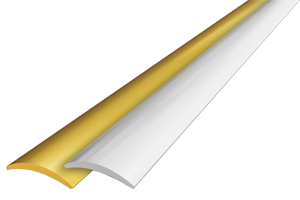 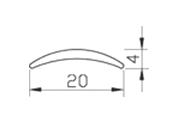 Сырой - 109 руб.Серебро - 169 руб.Золото - 169 руб.Бронза - 169 руб.Декор - 227 руб.Алюминиевый порог ДП8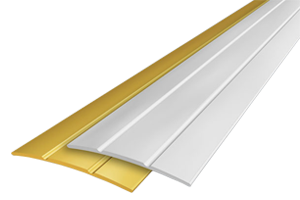 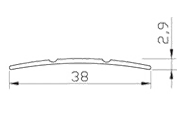 Сырой - 176 руб.Серебро - 271 руб.Золото - 271 руб.Бронза - 271 руб.Декор - 305 руб.Алюминиевый порог ДП9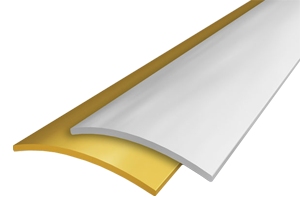 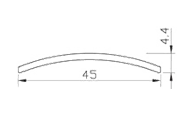 Сырой - 256 руб.Серебро - 396 руб.Золото - 396 руб.Бронза - 396 руб.Декор - 396 руб.Наим.ФотографияРазмерыЦенаАлюминиевый порог ДП10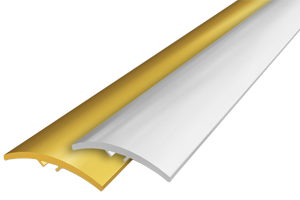 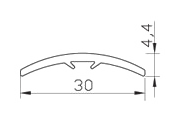 Сырой - 171 руб.Серебро - 275 руб.Золото - 275 руб.Бронза - 275 руб.Декор - 286 руб.Алюминиевый порог ДП11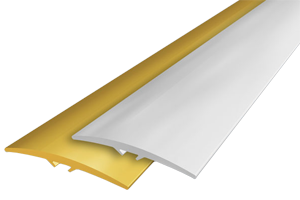 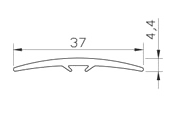 Сырой - 205 руб.Серебро - 332 руб.Золото - 332 руб.Бронза - 332 руб.Декор - 339 руб.Алюминиевый порог ДП13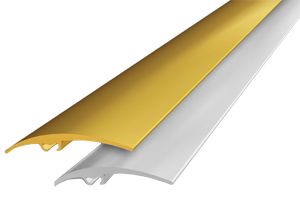 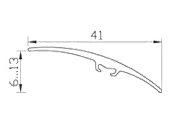 Сырой - 222 руб.Серебро - 363 руб.Золото - 363 руб.Бронза - 363 руб.Декор - 374 руб.Алюминиевый порог ДП14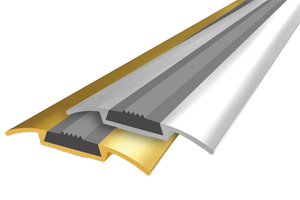 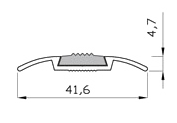 Сырой - 342 руб.Серебро - 429 руб.Золото - 431 руб.Бронза - 474 руб.Декор - 474 руб.Алюминиевый порог ДП16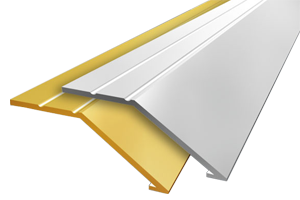 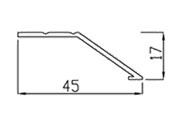 Сырой - 244 руб.Серебро - 371 руб.Золото - 370 руб.Бронза - 386 руб.Декор - 399 руб.Алюминиевый порог ДП17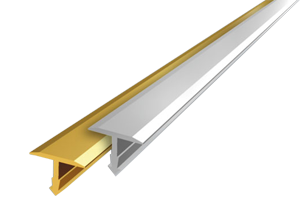 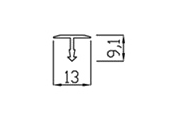 Сырой - 70 руб.Серебро - 123 руб.Золото - 123 руб.Бронза - 130 руб.Декор - 144 руб.Алюминиевый порог ДП18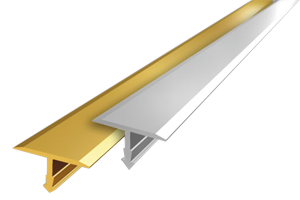 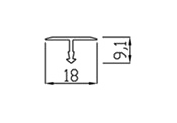 Сырой - 85 руб.Серебро - 160 руб.Золото - 160 руб.Бронза - 169 руб.Декор - 167 руб.Наим.ФотографияРазмерыЦенаАлюминиевый порог ДП19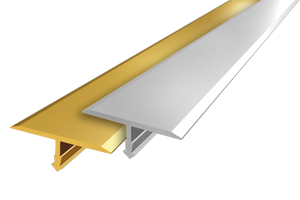 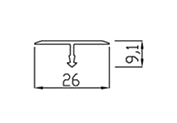 Сырой - 119 руб.Серебро - 202 руб.Золото - 197 руб.Бронза - 217 руб.Декор - 220 руб.Алюминиевый порог ДП80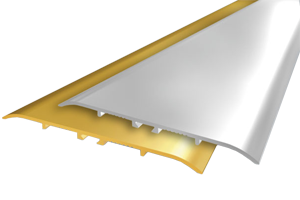 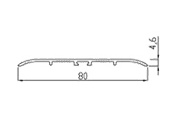 Сырой - 414 руб.Серебро - 597 руб.Золото - 604 руб.Бронза - 659 руб.Декор - 655 руб.Алюминиевый порог ДП100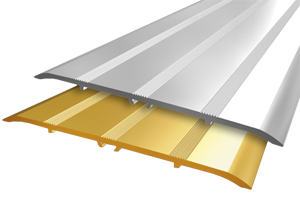 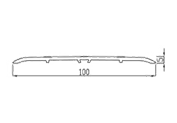 Сырой - 655 руб.Серебро - 949 руб.Золото - 1042 руб.Бронза - 986 руб.Декор - 1065 руб.Алюминиевый порог ДПУ1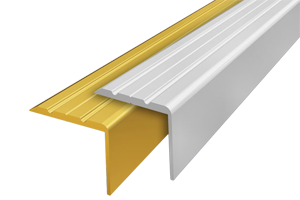 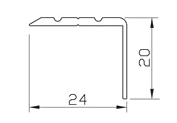 Сырой - 183 руб.Серебро - 271 руб.Золото - 271 руб.Бронза - 271 руб.Декор - 311 руб.Алюминиевый порог ДПУ2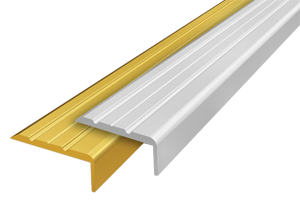 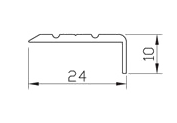 Сырой - 152 руб.Серебро - 226 руб.Золото - 226 руб.Бронза - 226 руб.Декор - 265 руб.Алюминиевый порог ДПУ3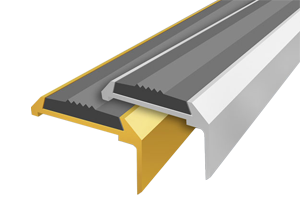 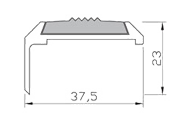 Сырой - 453 руб.Серебро - 639 руб.Золото - 639 руб.Бронза - 639 руб.Алюминиевый порог ДПУ4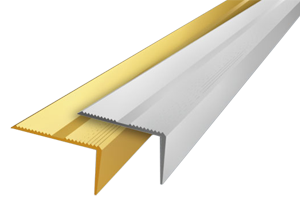 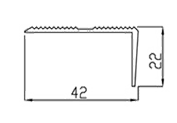 Сырой - 283 руб.Серебро - 475 руб.Золото - 475 руб.Бронза - 475 руб.Декор - 471 руб.Алюминиевый порог ДПУ8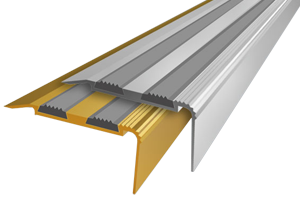 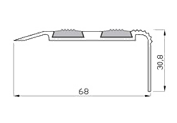 Сырой - 751 руб.Серебро - 933 руб.Золото - 969 руб.Бронза - 1047 руб.Алюминиевый порог ДПУ10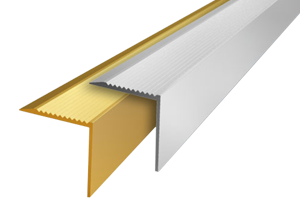 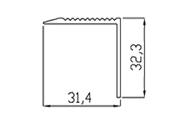 Сырой - 281руб.Серебро - 407 руб.Золото - 407 руб.Бронза - 407 руб.Декор - 499 руб.Алюминиевый порог ДПУ11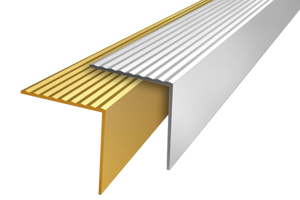 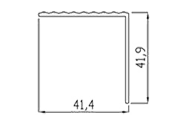 Сырой - 381 руб.Серебро - 572 руб.Золото - 597 руб.Бронза - 624 руб.Декор - 596 руб.Алюминиевый порог Д03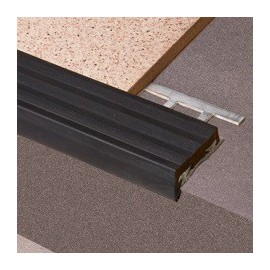 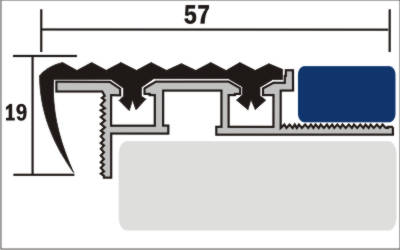 Без финишной отделки – 735 руб.  ЦветаАнодированные: Золото, Серебро, Бронза.Окрашенные: Бронза.Декорированные: №1-Бук светлый; №3-Дуб натуральный;     №6-Вишня; №7-Клён; №10-Орех темный; №11-Бук;             №17-Махагон; №18-Дуб темный; №19-Венге; №20-Сосна.Варианты декора порожковВарианты декора порожковВарианты декора порожковВарианты декора порожковВарианты декора порожковЗолотоСереброБронза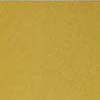 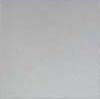 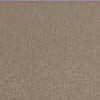 Цвет №1Цвет №3Цвет №6Цвет №7Цвет №10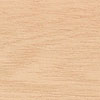 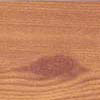 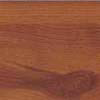 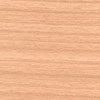 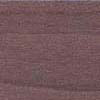 Цвет №11Цвет №17Цвет №18Цвет №19Цвет №20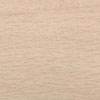 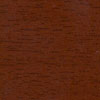 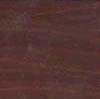 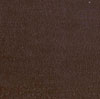 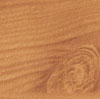 